ПАСПОРТ ГРУППЫ  № 10 «РОСИНКА»Возраст:___3-4_________________Девочек___10_________________Мальчиков___13_______________Воспитатель:Прокопенко Елена Владимировна стаж  работы 32 года.  Высшая квалификационная  категория Награждена почётной грамотой администрации городского округа Архангельской области « Котлас» управления  по социальным вопросам 2021год Благодарностью министерства образования и науки Архангельской области 2017 год Воспитатель:Касатикова Анна Олеговна, стаж работы 5 лет. 1 квалификационная  категория Младший воспитатель: Соловьёва Галина АлександровнаТема углублённой работы группы:  формирование звуковой культуры речи, грамоты. Приобщать детей к самообслуживанию (одевание, раздевание, умывание), развивать самостоятельность, уверенность, положительную самооценку.Родительский комитет:1.Кошелева  Ирина  Алексеевна 2 Калинина Надежда Александровна
3 Мухачёва Алёна  Евгеньевна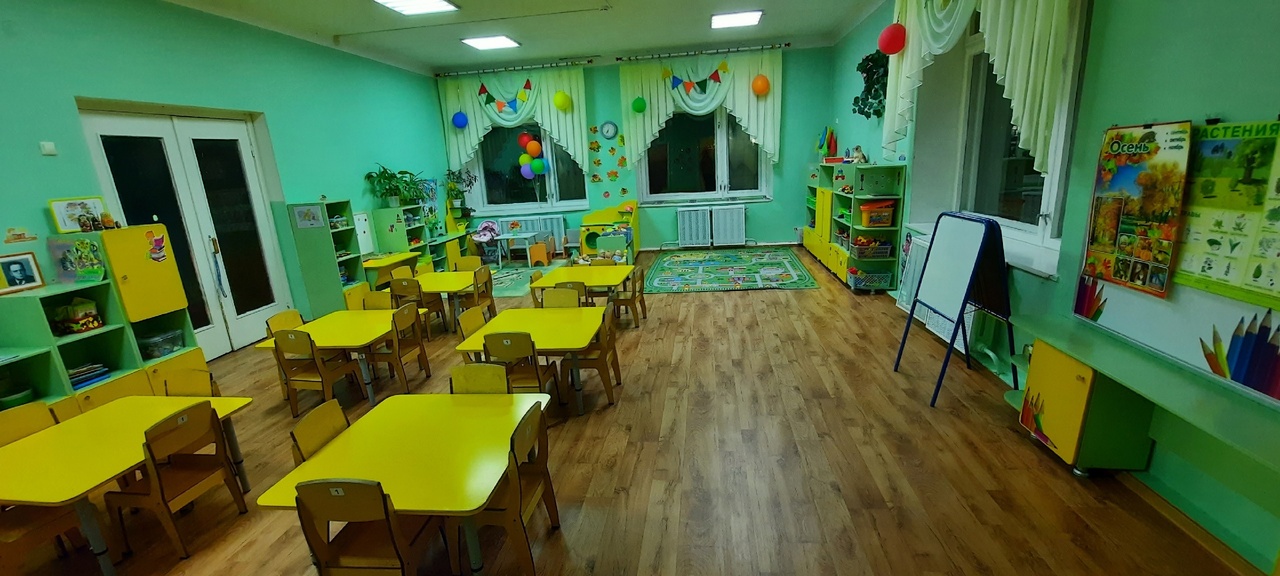 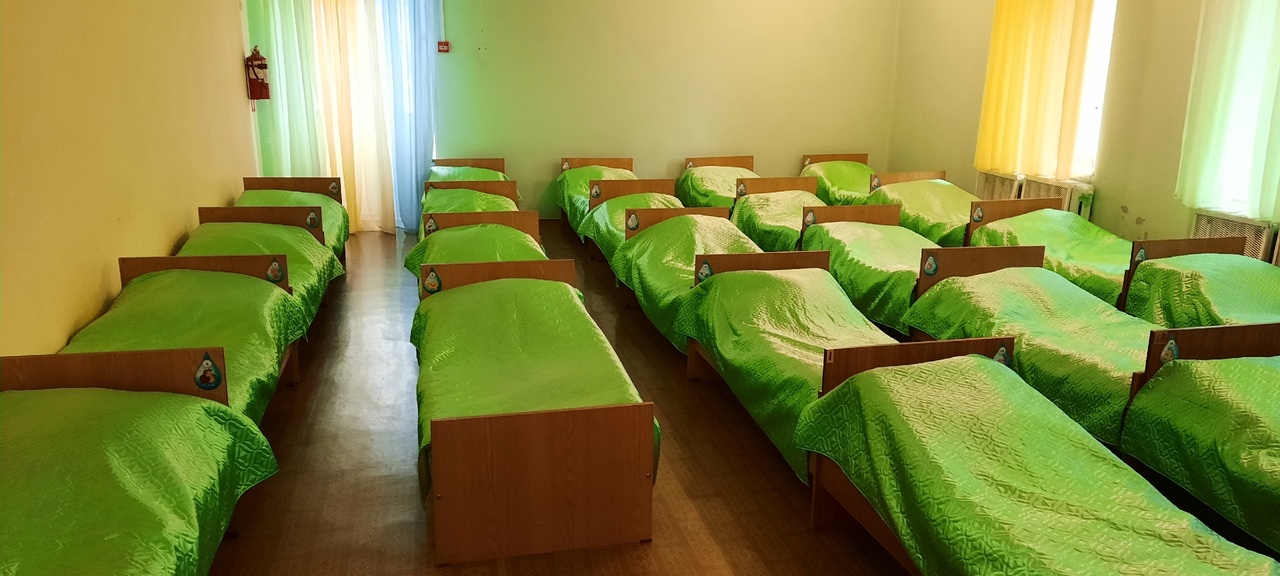 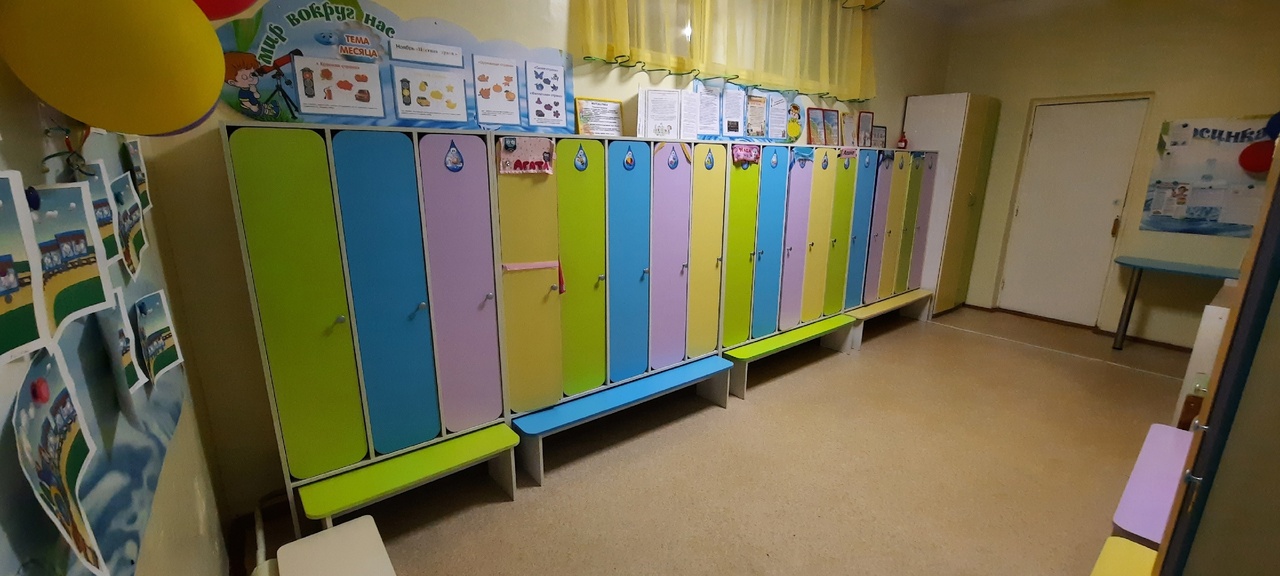 